Assemblea cittadina di ………….. per la Federazione europea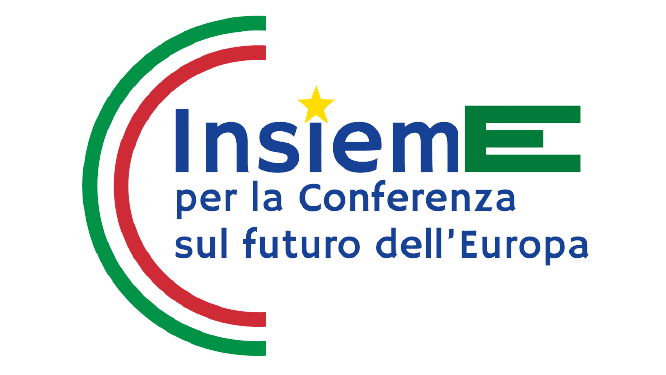 La nostra Europa federale, sovrana e democraticaNoi sottoscritti, riuniti nell’Assemblea cittadina di ………….. per testimoniare l’importanza del processo inaugurato dalla Conferenza sul futuro dell'Europa,CONVINTIancora di più di fronte al drammatico ritorno della guerra in Europa, che questa consultazione democratica dei cittadini europei abbia aperto un’opportunità straordinaria per il futuro dell’integrazione europea, per fare dell’Unione europea una vera comunità di destino, solidale e coesa, non più ostaggio degli egoismi nazionali e del potere di veto dei singoli Stati;CONSAPEVOLIche il futuro delle nostre comunità non può essere disgiunto da quello dell’Unione europea, prima di tutto come garanzia di pace e, insieme, perché per affrontare positivamente le trasformazioni economiche e sociali legate alla transizione ecologica e digitale, per i nostri territori e le nostre città sono indispensabili il sostegno e la capacità di azione politica a livello europeo. Noi abbiamo bisogno di solidarietà, di piani di sviluppo e investimenti, e di unità a livello europeo per agire nel mondo;SOSTENIAMOcon convinzione (anche laddove richiedono una riforma dei Trattati) i risultati prodotti dalla Conferenza sul futuro dell’Europa, rivolti a costruire un'Unione politica forte e legittimata democraticamente dai cittadini europei, dotata delle necessarie competenze e risorse finanziarie e in grado di affrontare le grandi sfide transnazionali del nostro tempo, per agire con efficacia internamente e esternamente.CHIEDIAMO PERTANTOla convocazione di una Convenzione per affrontare la revisione dei Trattati sulla base delle richieste condivise con i cittadini nella Conferenza, come sta sostenendo anche il Parlamento europeo, nella convinzione che sia arrivato il tempo di dare le giuste competenze alle istituzioni europee - in campo economico e sociale, sanitario, per la ricerca, la politica estera e della difesa, per quella migratoria - e maggiori poteri diretti al Parlamento europeo, a partire da quello fiscale, per garantire una vera democrazia europea e assicurare all’UE le risorse adeguate per fare politiche ambiziose e rispondere alle esigenze dei cittadini e dei territori e per agire nel mondo;che il Parlamento europeo e il nostro Governo, insieme ai nostri rappresentanti in Parlamento, sostengano in tutte le sedi opportune le riforme e i passi politici necessari per la nascita di un’Europa federale, sovrana e democratica nel solco di quanto indicato dai Padri fondatori e dal Manifesto di Ventotene.